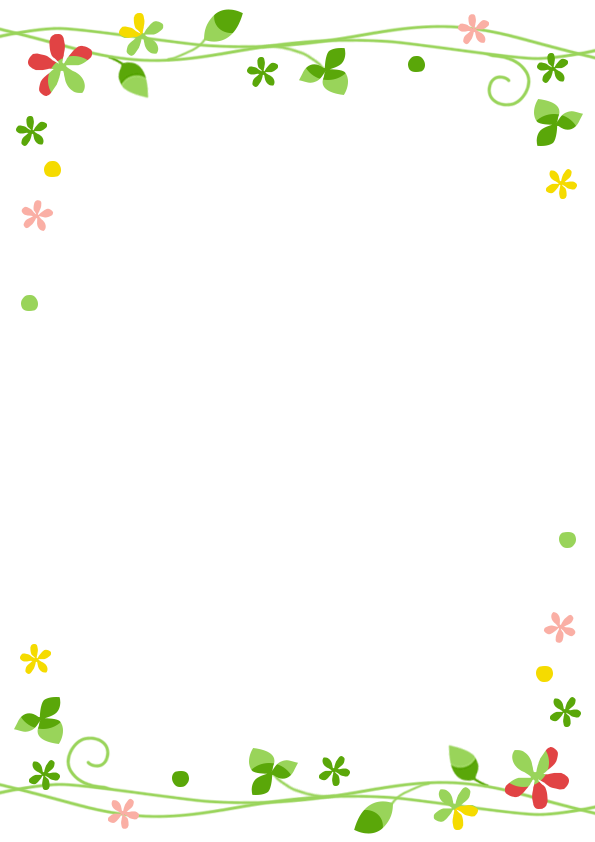 生活やものづくりの学びネットワーク総会・シンポジウムのお知らせ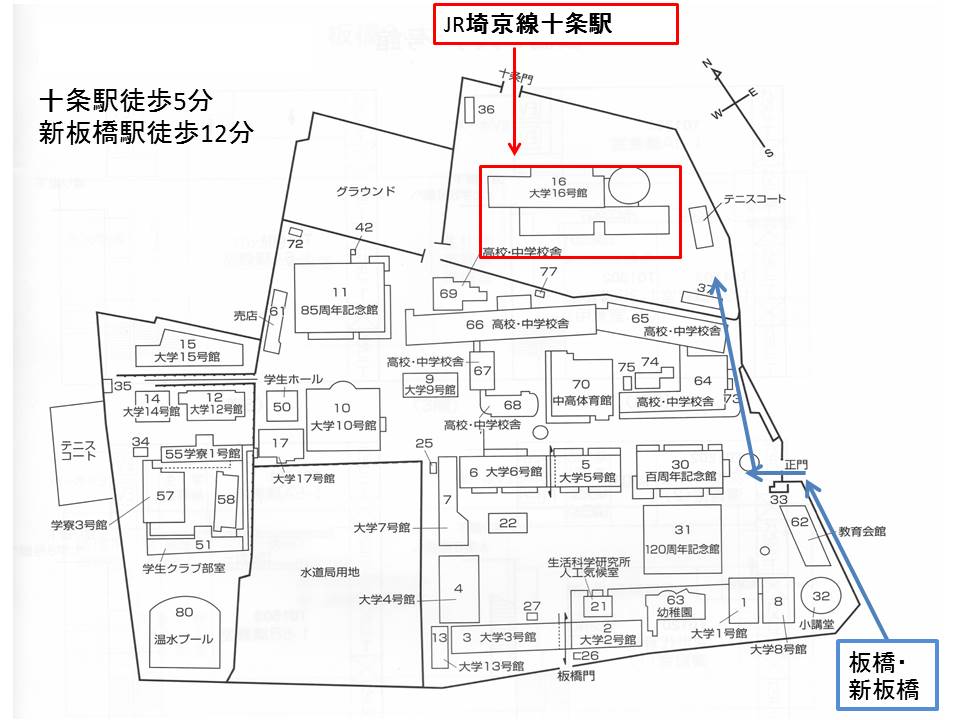 日時：201７年9 月24日（日）13:00～15:40時程：シンポジウム13:00～14:50総会15:00～15:40場所：東京家政大学 16号館2階162B講義室　　　　      東京都板橋区加賀1-18-1＜シンポジウム＞「学習指導要領と『家庭』、『技術・家庭』」趣旨：2017年３月31日に小・中学校の次期学習指導要領が発表された。これまでの変遷も踏まえ、次期学習指導要領について読み解き、現在の社会状況における小学校「家庭」・中学校「技術・家庭」が果たす役割について各シンポジストに論じてもらう。小・中学校の教科の立場からだけではなく、教員を養成する大学での現状についても報告してもらい、「生活とものづくりの学び」に関する課題と展望について活発な意見交換の場としたい。シンポジスト: 鈴木明子氏：広島大学大学院教育学研究科　教授．中央教育審議会初等中等教育分科会教育課程部会　家庭，技術・家庭ワーキンググループ委員.河野公子氏：全国家庭科教育協会会長齊藤弘子氏：前家庭科教育研究者連盟会長亀山俊平氏　和光学園和光中学校　産業教育研究連盟常任委員コーディネータ神山久美　山梨大学大学院総合研究部教育学域　准教授